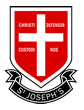 St. Joseph’s Catholic High schoolLiteracy PolicyDate of Review: July 2019 Date of next review: September 2020 Literacy Policy Document Objective:“All teachers should demonstrate an understanding of and take responsibility for promoting high standards of literacy and the correct use of Standard English, whatever the teacher’s specialist subject” (Teaching Standards, Part 1, point 3, 2012) At St. Joseph’s, we accept the fundamental principle that Literacy is the key to improving learning and raising standards; it enables students to gain access to the subjects studied in schools, to read for information and pleasure, and to communicate effectively. Poor levels of literacy impact negatively on what students can do and how they see themselves. Reflecting the ethos of the Teaching Standards, we believe that all teachers are teachers of literacy; at St Joseph’s, all teachers share responsibility for the teaching of literacy across the curriculum and recognise their statutory responsibilities, as outlined in The Teachers’ Standards 2012. Crucially, we believe that literate students will ultimately emerge as confident and articulate communicators, fully prepared to enter the adult world, whether to continue their academic studies or to enter the world of work.  Literate secondary students should:  read, write and communicate with confidence, fluency and understanding  use vocabulary, expression and organisational control to cope with the cognitive demands of all subjects  be able to implement a range of reading strategies for different purposes, across different genres  be able to write in an ordered and thoughtful way in order to express their thoughts and arguments clearly  use language to reflect, revise and evaluate their own practice and the practice of others  be able to respond to higher order questioning  be able to learn independently using a range of sources  Policy Aims  To establish a whole school ethos where literacy is seen as a priority  To define shared literacy goals across the curriculum  To ensure that every student who is underachieving in terms of reading is making progress towards reading at their chronological ageTo support the progress of students in all aspects of literacy  To promote tier 2 vocabulary in and amongst the school community and encourage our students to use high frequency, academic words more regularly in their everyday communicationTo support the pedagogical improvement of all staff in the delivery of literacy To promote a consistent approach to the teaching of literacy in all subjects To promote a learning environment that actively promotes good literacy To lead to a literacy action plan that reviews the standards of literacy across the school and the continuing progression of all students Roles and Responsibilities of the Literacy Co-ordinator (Mrs Darrie):   accept overall responsibility for the delivery of the school's Literacy Policy  ensure that students are given access to intervention where necessary to ensure the progression of all students  provide opportunities for staff training about literacy issues to take place on INSET days or during other times  monitor departments' implementation of the Literacy Policy  monitor exam and assessment outcomes to ensure that no group is disadvantaged with respect to race, ethnicity or gender  ensure a relevant literacy link governor is appointed annually and is kept informed of literacy development  facilitate yearly reading tests and put in place purposeful and effective intervention strategies to support those students whose reading age is below that of their chronological ageAll staff should:  ensure that they are familiar with the specific literacy demands of their subject and ensure sufficient coverage of these skills in their lesson planning  make a commitment to the monitoring and assessment of literacy in their marking and feedback  ensure special attention is given to the reading progression of vulnerable Year 7 students  be able to identify a pupil's literacy strengths and weaknesses and know how to build upon these in order to promote pupil progress  report on a student's standard of literacy at Parents’ Evenings, as appropriate  promote tier 2 vocabulary through the vocabulary tutor time activity and the ‘Word of the Week’demonstrate awareness of those students who are underachieving in terms of their reading ageHeads of Department should: ensure that literacy opportunities are clearly identified in schemes of work, and the DEDP and that there is obvious opportunity for progression through the key stages  use available assessment data to identify vulnerable students and monitor intervention literacy strategies  monitor the work of the department with regard to the inclusion of subject specific literacy strategies in lesson planning  encourage models of good practice e.g. modelling and close collaboration between colleagues in order to promote literacy developments  liaise with the SENCO/ Literacy co-ordinator about students attaining below level 4b  The SENCO (Ms Cooper) should:  liaise with the School’s Literacy Co-ordinator about students attaining below Level 4b and early intervention strategies communicate with all subject staff about those students who have literacy difficulties and give advice on what staff can do to help these students in their subject monitor students with literacy difficulties through school-based plans and review meetings support in the facilitating of the NGRT Reading tests and the identification and intervention of students whose reading age is significantly below that of their chronological ageSTRATEGIES  Reading  Across the whole curriculum teachers will ensure that:  all students entering Year 7 on a reading level below 4b have access to rapid intervention to make progress  opportunities for reading aloud are available in their subject  key skills such as scanning, skimming and synthesising are taught  all students have the opportunity to make progress in reading within their subject and plan specific opportunities for this  whole school support, in terms, of developing the students breadth of vocabularythe language of texts used in lessons must be accessible to all abilities using themencourage different ways of reading, e.g.: continuous, close, skimming and scanningencourage support of activities designed to promote reading, e.g. Book Fairsdisplay Key Words, book reviews, lists of popular books and details/pictures of the authorssubject reading listsWriting  Across the whole curriculum teachers will ensure that:  the conventions of language are taught and assessed  students are given the opportunity to plan, draft, discuss and reflect on their writing both by hand and through use of ICT  students are taught to write for a range of purposes and audiences  standard English is highly valued through their own practice and in students’ work  assessment of literacy is formative offering opportunities for progression  the classroom environment highlights the importance of good literacy  Communication  Across the whole curriculum teachers will ensure that:  students are given opportunities to explore and develop ideas with others through their talk  students are given opportunities to ask questions as well as answer them  students are given opportunities to work collaboratively with others  students are given opportunities to present material effectively for a variety of audiences and purposes  the skills required for the above are explicitly modelled and taught regardless of curriculum area  students should be urged to repeat or rephrase poorly constructed sentences whenever possiblethe classroom teacher provides the most important role model, in terms of vocabulary, speech and the use of gesturepractice in speaking to groups of different sizes, ages, gender - builds confidence and is an increasingly important skill for the student’s developmentpreparation of short presentations encourages logical thought in the speaker and good listening by the audience